RESULTADO – TOMADA DE PREÇON° 20221811TP32003HEMUO Instituto de Gestão e Humanização – IGH, entidade de direito privado e sem fins lucrativos, classificadocomo Organização Social, vem tornar público o resultado da Tomada de Preços, com a finalidade de adquirirbens, insumos e serviços para o HEMU - Hospital Estadual da Mulher, com endereço à Rua R-7, S/N, SetorOeste, Goiânia, CEP: 74.125-090.Bionexo do Brasil LtdaRelatório emitido em 12/12/2022 18:33CompradorIGH - HEMU - Hospital Estadual da Mulher (11.858.570/0002-14)AV. PERIMETRAL, ESQUINA C/ RUA R7, SN - SETOR COIMBRA - GOIÂNIA, GO CEP: 74.530-020Relação de Itens (Confirmação)Pedido de Cotação : 254782459COTAÇÃO Nº 32003 - DESCARTÁVEIS HEMU NOV/2022Frete PróprioObservações: *PAGAMENTO: Somente a prazo e por meio de depósito em conta PJ do fornecedor. *FRETE: Só serão aceitas propostas com frete CIF epara entrega no endereço: RUA R7 C/ AV PERIMETRAL, SETOR COIMBRA, Goiânia/GO CEP: 74.530-020, dia e horário especificado. *CERTIDÕES: AsCertidões Municipal, Estadual de Goiás, Federal, FGTS e Trabalhista devem estar regulares desde a data da emissão da proposta até a data dopagamento. *REGULAMENTO: O processo de compras obedecerá ao Regulamento de Compras do IGH, prevalecendo este em relação a estes termosem caso de divergência.Tipo de Cotação: Cotação NormalFornecedor : Todos os FornecedoresData de Confirmação : TodasFaturamentoMínimoValidade daPropostaCondições dePagamentoFornecedorPrazo de EntregaFrete ObservaçõesCirurgica Goiania EireliGOIÂNIA - GOMarcelo Simoes Gusmao - (62) 99161-3 dias apósconfirmação12R$ 500,000027/11/202230 ddlCIFCIFnull4121diretor@cirurgicagoiania.com.brMais informaçõesVerter Intermediações ComerciaisEireliGOIÂNIA - GOMarcos Eduardo Silva Rocha - (62)7dias apósR$ 300,000027/11/202230 ddlnullconfirmação99908-0750verterintermediacoes@gmail.comMais informaçõesProgramaçãode EntregaPreçoUnitário FábricaPreçoProdutoCódigoFabricanteEmbalagem Fornecedor Comentário JustificativaRent(%) Quantidade Valor Total UsuárioRosana DeOliveiraMouraBOBINA PLASTICAPICOTADA 50 X 70 -PLASK - PLASKBOBINA PLASTICAPICOTADA 50 X 70CirurgicaGoiania EireliR$R$R$142857-UNDnull-40 Unidade42,8000 0,00001.712,000001/12/202215:25CAIXA P/ DESCARTEMATERIAL PERFUROCORTANTE 1.5 L ->DEVERA CONTER OSACO PROTETOR EDESCONECTORPARA AGULHAS.COMPATÍVEL COMSUPORTES DASMARCASRosana DeOliveiraMouraCAIXA P/ DESCARTEMATERIAL PERFUROCORTANTE 1.5 L -DESCARBOX -CirurgicaGoiania EireliR$R$R$181,80003449-UNDnull-30 Unidade6,0600 0,000001/12/202215:25DESCARBOXDESCARPACK EGRANDESC. -UNIDADECAIXA P/ DESCARTEMATERIAL PERFUROCORTANTE 7.0 L ->DEVERA CONTER OSACO PROTETOR.COMPATIVEL COMSUPORTES DASMARCASRosana DeOliveiraMouraCAIXA P/ DESCARTEMATERIAL PERFUROCORTANTE 7.0 L -DESCARBOX -Fornecedoresnão atingemfaturamentomínimo;CirurgicaGoiania EireliR$R$R$420,00004448-UNDnull100 Unidade4,2000 0,000001/12/2022DESCARBOX15:25DESCARPACK EGRANDESC. -UNIDADECAIXA P/ DESCARTEMATERIALPERFUROCORTANTECAIXA P/ DESCARTEMATERIALPERFUROCORTANTERosana DeOliveiraMoura13 LITROS ->DEVERÁ CONTER OCirurgicaGoiania EireliR$R$R$5SACO PROTETOR. 10079COMPATÍVEL COMSUPORTES DASMARCAS-UNDnull-400 Unidade13 LITROS -5,1800 0,00002.072,0000DESCARBOX -DESCARBOX01/12/202215:25DESCARPACK EGRANDESC.;CBS: NÃOATENDE AFORMA DEPAGAMENTOSOLICITADOPELAINSTITUIÇÃO,SOMENTE AVSTA / HBCOMERCIO:NÃORosana DeOliveiraMouraCOPODESCARTAVEL 50MLCOPO PLASTICODESCARTAVEL 50MLPACTE C/ 100 -TERMOPOTCirurgicaGoiania EireliR$R$R$540,00006312-PCTnull200 PacotePCT C/ 100 -PACOTE2,7000 0,000001/12/202215:25RESPONDEU E-MAIL DEHOMOLOGAÇÃO/AVELAR: NÃOATINGIUFATURAMENTOMÍNIMO7COPODESCARTAVEL328-COPO PLASTICODESCARTAVELPCTCirurgicaGoiania Eirelinull;HB COMERCIO:NÃOR$R$2200 PacoteR$Rosana De4,6900 0,000010.318,0000 Oliveira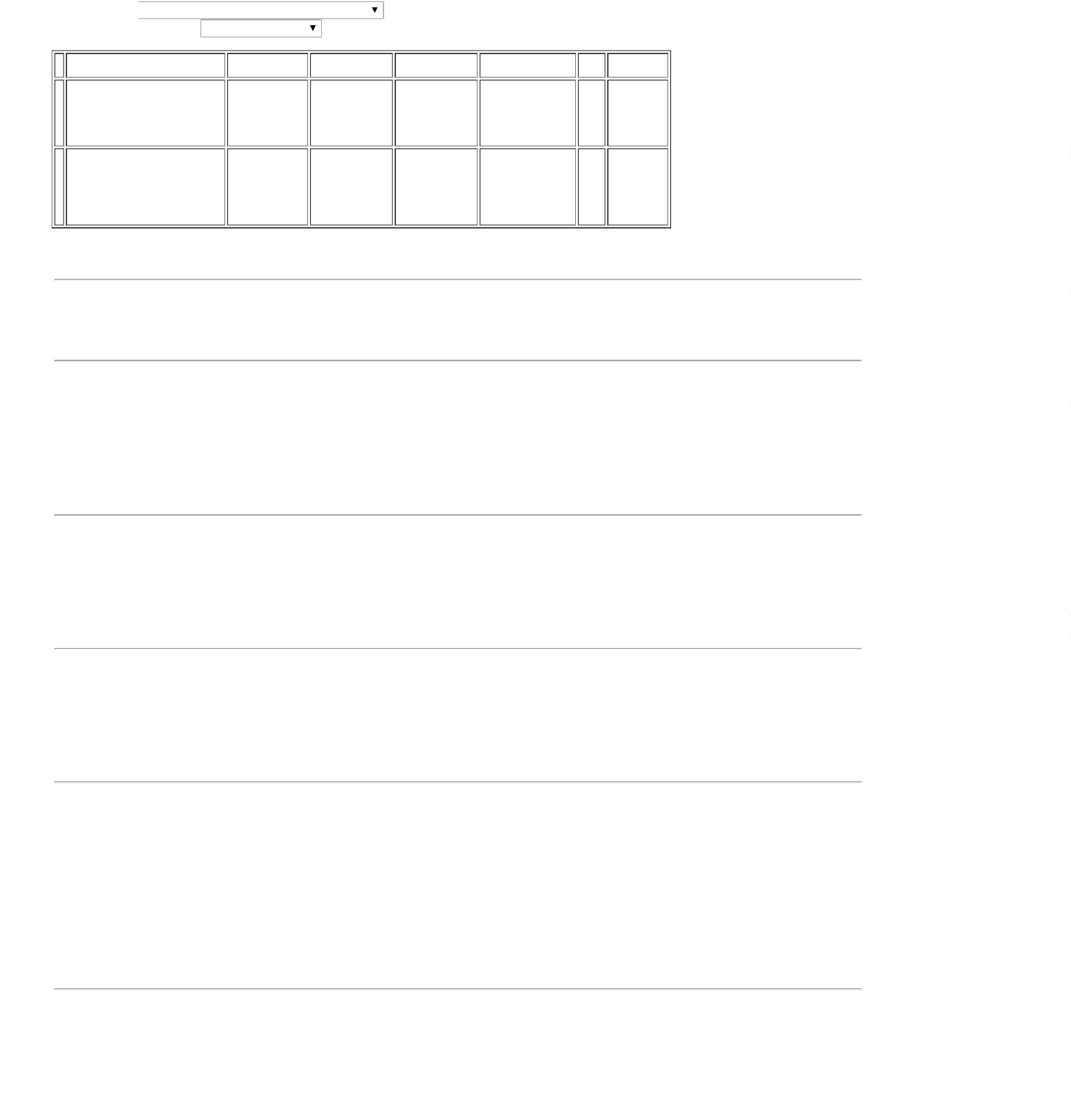 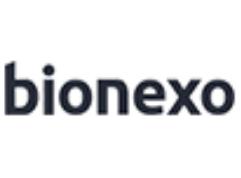 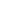 TRANSPARENTE00ML PCT C/100 -200ML PCTE C/ 100- TERMOPOTRESPONDEU E-MAIL DEMoura2>ATOXICO, EMHOMOLOGAÇÃO01/12/202215:25POLIESTIRENOATOXICO. CADAPACOTE EM 100COPOS DEVERA TERPESO MINIMO160G. PACOTEDISPENSERPOUPADOR DECOPOS 200MLAUTOMATICO ->CAPACIDADE DE00 COPOS NOTUB0, NA CORBRANCA, MATERIALRESISTENTE.;HB COMERCIO:NÃORESPONDEU E-MAIL DEHOMOLOGAÇÃO/ AVELAR: NÃOATINGIUFATURAMENTOMÍNIMODISPENSERPOUPADOR DECOPOS 200MLAUTOMATICO -POLPA COPO -POLPA COPORosana DeOliveiraMouraCirurgicaGoiania EireliR$R$R$790,8000895304540007-UNDnull12 Unidade65,9000 0,0000101/12/202215:25SACO P/ LIXOLARANJA 200LTS.PCT COM 100UNIDADES EM 10MICRAS - UNIDADE- SACO P/ LIXOLARANJA 200LTS.PCT COM 100UNIDADES -lwmplastic -lwmplasticRosana DeOliveiraMouraCirurgicaGoiania EireliR$R$R$--UNDUNDnullnull--100 Unidade80 Unidade61,0000 0,00006.100,000001/12/202215:25-UNIDADERosana DeOliveiraMouraSACO PLASTICOTRANSPARENTE 40X 60CM -LWMPLASTIC -LWMPLASTICSACO PLASTICO0 40X60 CM PC 1 KG - 37680UNIDADECirurgicaGoiania EireliR$R$R$1118,8500 0,00001.508,000001/12/202215:25SACO PLASTICO EMBOBINA PICOTADORosana DeOliveiraMoura;HB COMERCIO:40X60CMBOBINA PLASTICAPICOTADA 40 X 60VIRGEM - PLASK -PLASKNÃOCONTENDO 500UNIDADES PORBOBINA NOCirurgicaGoiania EireliR$R$R$140409-UNDnullRESPONDEU E-MAIL DEHOMOLOGAÇÃO80 Rolo38,4000 0,00003.072,000001/12/202215:25MATERIALPOLIETILENO.SACO PLASTICOTRANSP. 15X30CM -Rosana DeOliveiraMoura>TRANSPARENTE ;ALTERAÇÃO NAMEDIDA DE 15X29PARA 15X30PADRÃO ABNT -(KILO)SACO PLASTICOTRANSP. 15X30CM -LWMPLASTIC -CirurgicaGoiania EireliR$R$R$942,5000128734-PCTnull-50 Unidade18,8500 0,0000LWMPLASTIC01/12/202215:25SACO PLASTICOTRANSP. 20X30CM -Rosana DeOliveiraMouraSACO PLASTICOTRANSP. 20X30CM -lwmplastic ->SACO PLASTICOCirurgicaGoiania EireliR$R$R$497,000013TRANSPARENTE 20 2741X 30 - FECHOHERMETICO --UNDnull-20 Unidade24,8500 0,0000lwmplastic01/12/202215:25(KILO)SACO PLASTICOTRANSP. 25X35 ->SACO PLASTICOTRANSPARENTEESPESSURA MEDIARosana DeOliveiraMouraSACO PLASTICOTRANSP. 25X35 -lwmplastic -CirurgicaGoiania EireliR$R$R$565,50001111145678263084097-----UNDPCTPCTUNDUNDnullnullnullnullnull----30 Unidade80 Unidade120 Unidade40 Unidade24 Unidade18,8500 0,0000lwmplastic01/12/202215:2525 X 35 - UNIDADERosana DeOliveiraMouraSACO PLASTICOTRANSP.50X80X12CM -> -REFORCADO - (KILO )SACO PLASTICOTRANSPARENTE50X80 -LWMPLASTIC -LWMPLASTICCirurgicaGoiania EireliR$R$R$18,8500 0,00001.508,000001/12/202215:25Rosana DeOliveiraMouraSACO PLASTICOTRANSPARENTE 30X 40CM -> FECHOHERMETICO -( KILO)SACO PLASTICOTRANSPARENTE 30X 40CM -CirurgicaGoiania EireliR$R$R$156932,0000 0,00003.840,0000LWMPLASTIC01/12/202215:25Rosana DeOliveiraMouraSACO PLASTICOTRANSPARENTE0X120 - lwmplasticSACO PLASTICOTRANSPARENTECirurgicaGoiania EireliR$R$R$776,00004310516246819,4000 0,000080X120 ( KILO )-lwmplastic01/12/202215:25SUPORTE P/COLETOR DEPERFUROCORTANTE13 LITROS -Rosana DeOliveiraMouraSUPORTE P/COLETOR DEPERFUROCORTANTEFornecedoresnão atingemfaturamentomínimo;CirurgicaGoiania EireliR$R$R$789,600032,9000 0,000013 LITROSDRANDESK -DRANDESCK01/12/202215:25SUPORTE P/COLETOR DEPERFUROCORTANTELTS -> SUPORTEDE PAREDE P/COLETOR DERosana DeOliveiraMouraSUPORTE P/COLETOR DEPERFUROCORTANTE7 LTS - GRANDESC -GRANDESK7CirurgicaGoiania EireliR$R$R$384,00001917895-UNDnull-12 Unidade32,0000 0,000001/12/202215:25PERFUROCORTANTE7LTS NA CORBRANCA. - UNIDADETotalParcial:R$3618.036.017,2000Total de Itens da Cotação: 19Total de Itens Impressos: 18Programaçãode EntregaPreçoUnitário FábricaPreçoProdutoCódigoFabricanteEmbalagem Fornecedor Comentário JustificativaRent(%) Quantidade Valor Total UsuárioBOBINA PLASTICAPICOTADA TRANSPRosana DeOliveiraMoura30X40 CONTENDOVerterIntermediaçõesComerciaisEireliBOBINA PICOTADA30X40 - GOOD ROLL500 UNIDADES PORBOBINA NOMATERIALR$R$R$239940-BOBINAnull-80 Rolo80.024,5000 0,00001.960,0000-GOOD ROLL01/12/202215:25POLIETILENO -ROLOTotalR$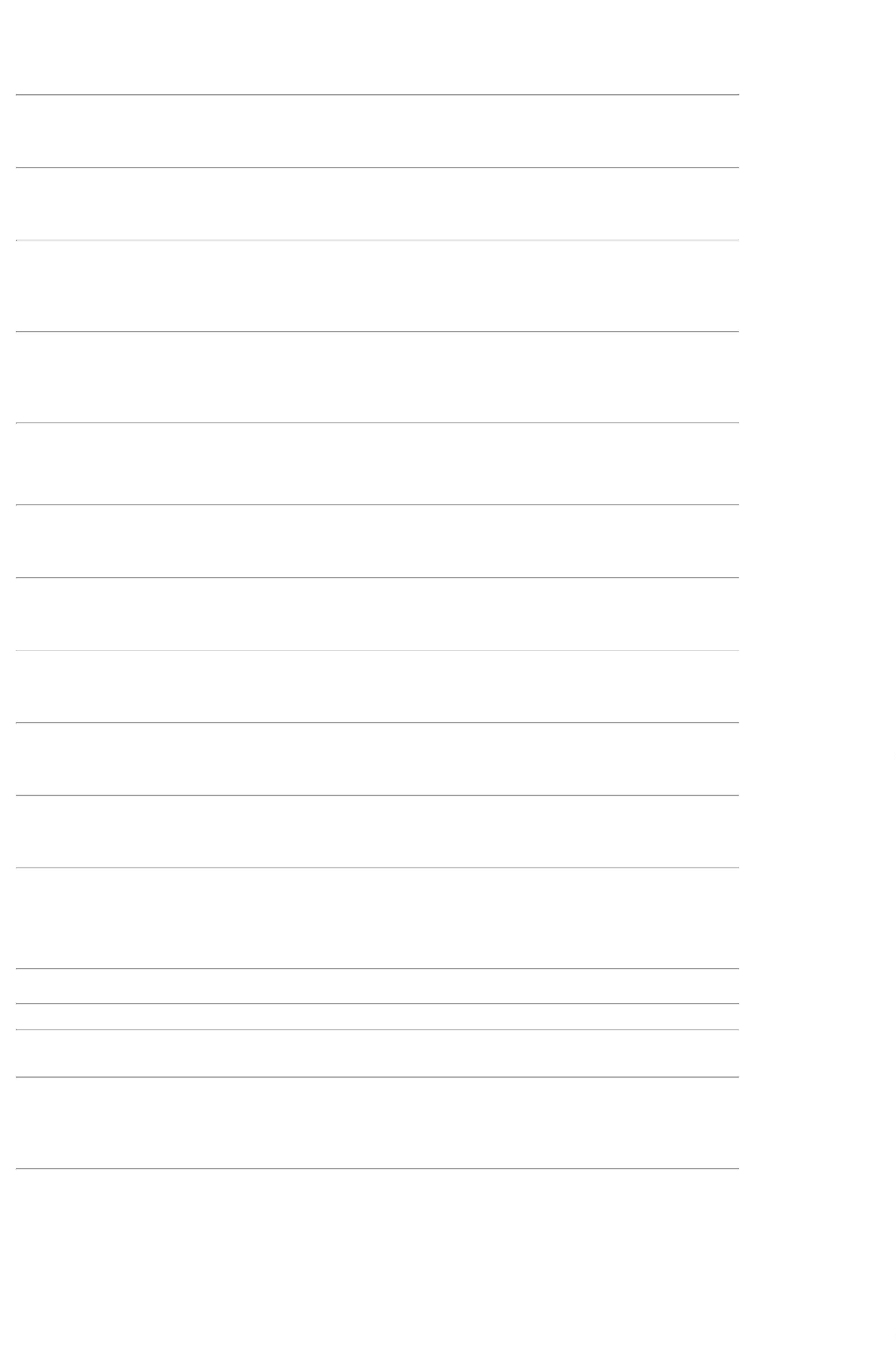 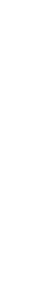 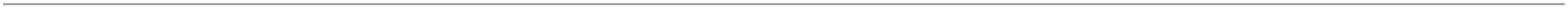 Parcial:1.960,0000Total de Itens da Cotação: 19Total de Itens Impressos: 1TotalGeral:R$3698.037.977,2000Clique aqui para geração de relatório completo com quebra de página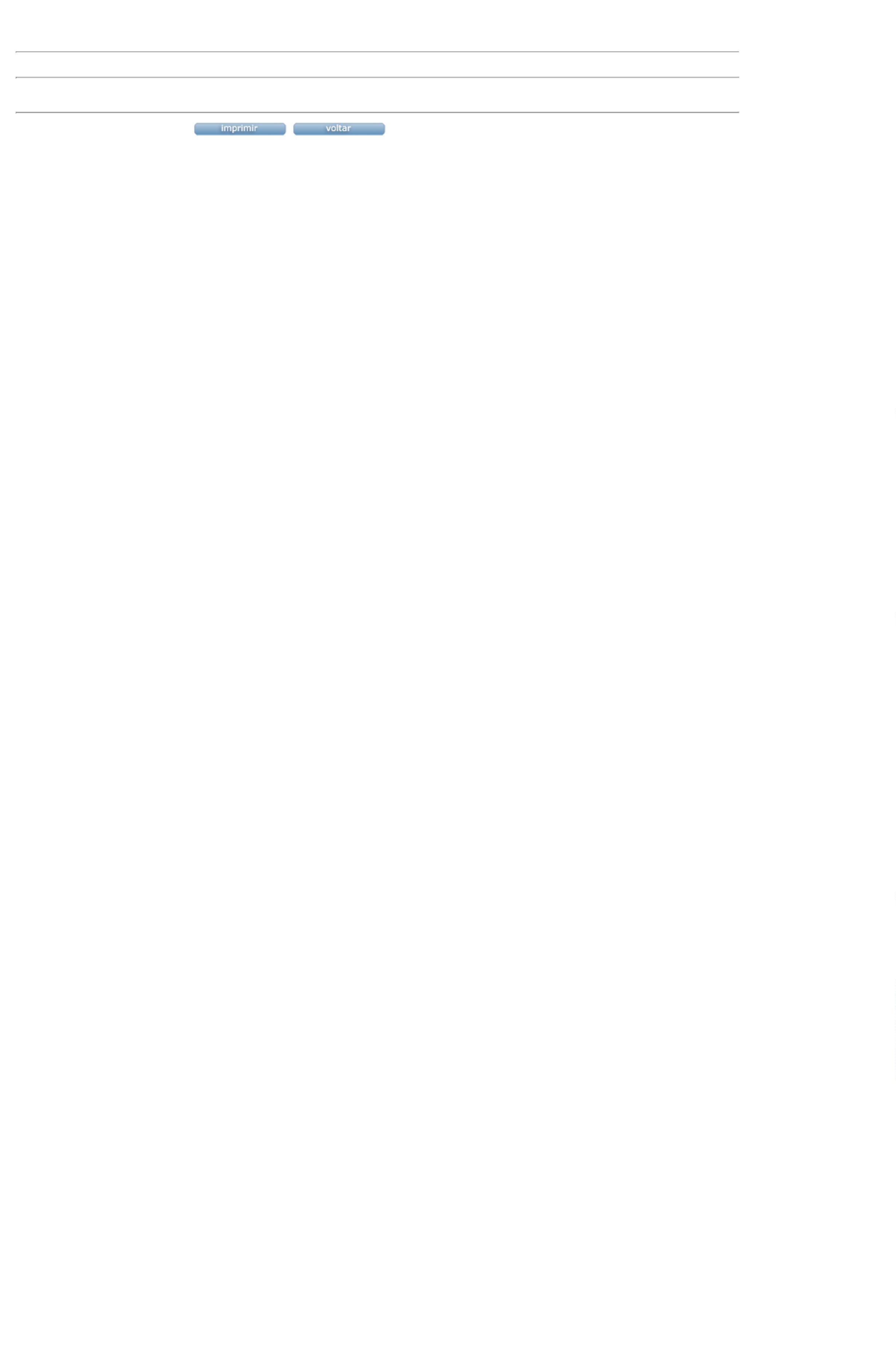 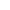 